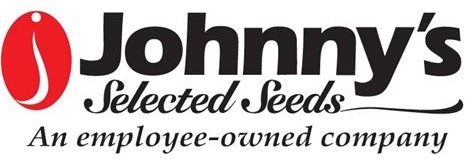 Seasonal Operations Associate Shipping / Warehouse /Seed Packing - Dayshift 6am-2:30pmFriday, Saturday, & SundayPosition Summary Johnny's is currently seeking Seasonal Operations Associates for our Warehouse, Seed Packing and Shipping departments. These positions are responsible for the Key functions of this Company. The ideal candidate is self-motivated and has a great work ethic. These positions are for day shift hours. This is a seasonal business and hours will vary during our busy season as well as the offseason.  This shift will be offering a “premium wage”.ResponsibilitiesPack seed into commercial and consumer sizes using various hand or mechanical means available. Basic computer skills are required.Comfortable working in a repetitive processes’ environmentAbility to follow processes and detailed instructions.Familiar with conversions of oz/lb into gramsAssist in daily order shipments; by gathering, checking, packing, shipping, stocking, and other duties as needed.Assist in maintaining a balanced work area by setting a quick/accurate pace.Communicate problems or shortages to your Supervisor or Shipping LeadProcessing commercial bulk seed orders (50-70 lbs.).Locating incoming material in various stockrooms.Locating material within Johnny's inventory systems.Restacking of material, shrink-wrapping, and identification.Assisting the receiver as needed with sampling, labeling, or receiving.Assisting cycle counters as needed with locating and weighing.Working per established work instructions and safety guidelines.Ability to operate Forklift (will certify)Cross Train in all aspects of warehouse dutiesConducting, as necessary, any search to locate products lost within the system or locations.Additional responsibilities and tasks as required by the position.EducationHigh school diploma or GED preferredQualifications & SkillsMust be punctual and dependable.Ability to perform simple mathematical functions.Accuracy and attention to detail is required.Ability to operate pallet jacks.Ability to work unsupervised as well as with a team.Working in a safe and effective manner is required.Able to maintain a positive work atmosphere by acting and communicating in a positive and professional manner with internal and external customers.Ability to respect the core values of the company and comply with the company's policies and procedures.Ability to work and thrive in a fast-paced production environment.Be available for both weekend hours (Sunday) and overtime.Team focused and collaborative to achieve departmental and company goalsPhysical Requirements Ability to read, communicate, and work with numbers.Ability to bend, pull, push, and lift to 70 lbs. repetitively.Ability to climb stationary ladders.Johnny’s Selected Seeds is an equal opportunity employer and does not discriminate against otherwise qualified applicants on the basis of race, color, creed, religion, ancestry, age, sex, marital status, national origin, disability or handicap, or veteran status.**Offer is contingent on successfully passing a background screen**Benefits:Retention Bonus OfferedProduct Discount